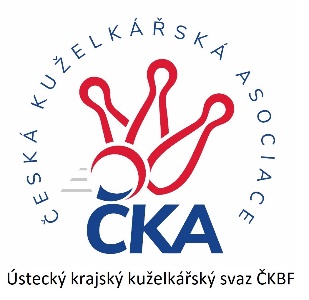         Z P R A V O D A J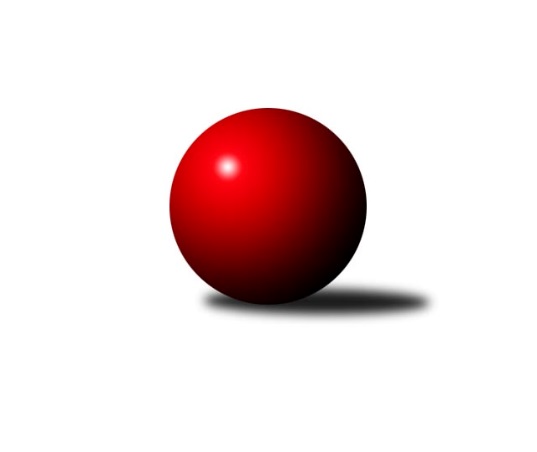 Č.13Ročník 2021/2022	23.1.2022Nejlepšího výkonu v tomto kole: 2611 dosáhlo družstvo: SKK Podbořany BKrajský přebor Ústeckého kraje 2021/2022Výsledky 13. kolaSouhrnný přehled výsledků:TJ Lokomotiva Ústí n. L. C	- TJ VTŽ Chomutov B	6:2	2561:2516	8.0:4.0	21.1.Sokol Ústí nad Labem	- SKK Bílina	6:2	2464:2333	6.0:6.0	22.1.Sokol Spořice	- TJ Lokomotiva Žatec	5:3	2379:2325	9.0:3.0	22.1.TJ Elektrárny Kadaň B	- SK Verneřice B	7:1	2570:2333	10.0:2.0	22.1.TJ Teplice Letná B	- SKK Podbořany B		dohrávka		3.3.Tabulka družstev:	1.	Sokol Spořice	12	8	1	3	58.0 : 38.0 	86.5 : 57.5 	 2441	17	2.	KO Česká Kamenice	11	7	2	2	60.0 : 28.0 	79.5 : 52.5 	 2480	16	3.	TJ Elektrárny Kadaň B	11	7	0	4	54.0 : 34.0 	76.5 : 55.5 	 2427	14	4.	TJ Teplice Letná B	11	7	0	4	50.0 : 38.0 	72.5 : 59.5 	 2481	14	5.	Sokol Ústí nad Labem	12	7	0	5	53.5 : 42.5 	76.0 : 68.0 	 2437	14	6.	SKK Bílina	12	6	1	5	50.5 : 45.5 	77.5 : 66.5 	 2428	13	7.	SKK Podbořany B	11	6	0	5	40.5 : 47.5 	63.0 : 69.0 	 2391	12	8.	TJ VTŽ Chomutov B	12	5	1	6	42.5 : 53.5 	67.0 : 77.0 	 2373	11	9.	TJ Lokomotiva Ústí n. L. C	12	5	0	7	46.5 : 49.5 	67.0 : 77.0 	 2393	10	10.	TJ Lokomotiva Žatec	12	3	0	9	36.5 : 59.5 	61.5 : 82.5 	 2389	6	11.	SK Verneřice B	12	0	1	11	20.0 : 76.0 	41.0 : 103.0 	 2266	1Podrobné výsledky kola:	 TJ Lokomotiva Ústí n. L. C	2561	6:2	2516	TJ VTŽ Chomutov B	Zuzana Tiličková	 	 227 	 206 		433 	 2:0 	 393 	 	207 	 186		Leona Radová	Jan Zeman	 	 229 	 244 		473 	 2:0 	 438 	 	213 	 225		Zbyněk Vytiska	Slavomír Suchý	 	 172 	 241 		413 	 1:1 	 445 	 	209 	 236		Monika Radová	Zdeněk Rauner	 	 207 	 242 		449 	 2:0 	 403 	 	196 	 207		Lenka Nováková	Zdenek Ramajzl	 	 197 	 192 		389 	 0:2 	 434 	 	222 	 212		Milan Šmejkal	Marcela Bořutová	 	 206 	 198 		404 	 1:1 	 403 	 	198 	 205		Rudolf Tesaříkrozhodčí: Eugen ŠkurlaNejlepší výkon utkání: 473 - Jan Zeman	 Sokol Ústí nad Labem	2464	6:2	2333	SKK Bílina	Petr Kunt ml.	 	 199 	 206 		405 	 1:1 	 387 	 	203 	 184		Lukáš Uhlíř	Petr Bílek	 	 217 	 226 		443 	 2:0 	 385 	 	173 	 212		Josef Šíma *1	Jindřich Wolf	 	 185 	 229 		414 	 1:1 	 393 	 	211 	 182		Jiří Pavelka	Petr Staněk	 	 202 	 226 		428 	 2:0 	 332 	 	188 	 144		Pavlína Černíková	Petr Kunt st.	 	 190 	 198 		388 	 0:2 	 420 	 	217 	 203		Zdeněk Vítr	Petr Kuneš *2	 	 183 	 203 		386 	 0:2 	 416 	 	203 	 213		Martin Víchrozhodčí: Staněk Petrstřídání: *1 od 38. hodu Martin Čecho, *2 od 51. hodu Milan SchořNejlepší výkon utkání: 443 - Petr Bílek	 Sokol Spořice	2379	5:3	2325	TJ Lokomotiva Žatec	Petr Andres	 	 187 	 196 		383 	 2:0 	 357 	 	186 	 171		Václav Tajbl st.	Milan Mestek	 	 199 	 184 		383 	 1:1 	 399 	 	191 	 208		Iveta Ptáčková	Jiří Wetzler	 	 182 	 214 		396 	 1:1 	 409 	 	197 	 212		Šárka Uhlíková	Štefan Kutěra	 	 214 	 188 		402 	 2:0 	 364 	 	194 	 170		Jiří Jarolím	Horst Schmiedl	 	 201 	 226 		427 	 2:0 	 388 	 	192 	 196		Lubomír Ptáček	Oldřich Lukšík st.	 	 192 	 196 		388 	 1:1 	 408 	 	213 	 195		Zdeněk Ptáček st.rozhodčí: Oldřich Lukšík st.Nejlepší výkon utkání: 427 - Horst Schmiedl	 TJ Elektrárny Kadaň B	2570	7:1	2333	SK Verneřice B	Nataša Triščová	 	 213 	 213 		426 	 2:0 	 382 	 	200 	 182		Miroslav Zítka	Kateřina Ambrová	 	 195 	 197 		392 	 2:0 	 347 	 	183 	 164		Hana Machová	Jaroslav Seifert	 	 223 	 235 		458 	 2:0 	 376 	 	186 	 190		Kamila Ledwoňová	Barbora Ambrová	 	 228 	 218 		446 	 2:0 	 397 	 	202 	 195		David Sekyra	Antonín Onderka	 	 196 	 232 		428 	 2:0 	 379 	 	192 	 187		Pavlína Sekyrová	Zdeněk Hošek	 	 205 	 215 		420 	 0:2 	 452 	 	230 	 222		Ladislav Moravecrozhodčí: Robert AmbraNejlepší výkon utkání: 458 - Jaroslav SeifertPořadí jednotlivců:	jméno hráče	družstvo	celkem	plné	dorážka	chyby	poměr kuž.	Maximum	1.	Jan Zeman 	TJ Lokomotiva Ústí n. L. C	443.40	302.8	140.6	3.8	5/7	(473)	2.	Tomáš Malec 	KO Česká Kamenice	433.80	295.8	138.0	5.7	5/5	(450)	3.	Zdeněk Rauner 	TJ Lokomotiva Ústí n. L. C	430.14	295.7	134.5	5.1	6/7	(472)	4.	Miloš Martínek 	KO Česká Kamenice	428.90	297.2	131.7	8.2	5/5	(453)	5.	Tomáš Čecháček 	TJ Teplice Letná B	427.03	296.4	130.6	6.2	6/6	(474)	6.	Karel Bouša 	TJ Teplice Letná B	424.56	300.1	124.4	6.8	6/6	(467)	7.	Josef Málek 	Sokol Ústí nad Labem	423.25	293.0	130.3	5.8	4/6	(436)	8.	Zdeněk Vítr 	SKK Bílina	422.33	288.3	134.0	6.7	6/8	(452)	9.	Lubomír Ptáček 	TJ Lokomotiva Žatec	421.34	289.8	131.5	6.7	7/8	(473)	10.	Kamil Srkal 	SKK Podbořany B	420.20	290.2	130.0	6.2	5/6	(455)	11.	Barbora Ambrová 	TJ Elektrárny Kadaň B	419.75	292.7	127.1	5.5	8/8	(465)	12.	Štefan Kutěra 	Sokol Spořice	419.69	292.5	127.2	6.7	7/7	(453)	13.	Rudolf Březina 	TJ Teplice Letná B	419.13	291.9	127.3	7.4	4/6	(455)	14.	David Bouša 	TJ Teplice Letná B	419.03	294.9	124.1	7.9	6/6	(456)	15.	Josef Jiřinský 	TJ Teplice Letná B	418.94	297.1	121.9	8.6	4/6	(439)	16.	Jindřich Formánek 	TJ Teplice Letná B	418.92	293.5	125.4	8.0	6/6	(448)	17.	Petr Kunt  ml.	Sokol Ústí nad Labem	418.76	287.0	131.8	8.3	6/6	(474)	18.	Lukáš Zítka 	SK Verneřice B	417.23	287.7	129.5	8.9	6/7	(443)	19.	Petr Andres 	Sokol Spořice	416.81	291.5	125.3	8.9	7/7	(466)	20.	Lukáš Uhlíř 	SKK Bílina	415.93	292.2	123.8	5.4	7/8	(465)	21.	Zdeněk Ptáček  st.	TJ Lokomotiva Žatec	415.30	292.6	122.7	6.3	8/8	(446)	22.	Oldřich Lukšík  st.	Sokol Spořice	414.58	280.4	134.2	4.5	6/7	(458)	23.	Zbyněk Vytiska 	TJ VTŽ Chomutov B	414.33	287.9	126.4	7.5	7/7	(440)	24.	Martin Vích 	SKK Bílina	411.63	282.3	129.4	6.7	8/8	(463)	25.	Petr Kunt  st.	Sokol Ústí nad Labem	410.20	283.0	127.2	8.9	5/6	(443)	26.	Petr Šmelhaus 	KO Česká Kamenice	410.20	287.4	122.8	8.9	5/5	(428)	27.	Petr Staněk 	Sokol Ústí nad Labem	409.25	285.6	123.6	6.1	6/6	(464)	28.	Karel Kühnel 	KO Česká Kamenice	407.43	295.3	112.1	8.4	5/5	(436)	29.	Horst Schmiedl 	Sokol Spořice	406.05	284.3	121.8	9.9	7/7	(441)	30.	Robert Ambra 	TJ Elektrárny Kadaň B	404.71	286.5	118.2	8.8	8/8	(430)	31.	Václav Kordulík 	Sokol Spořice	402.96	278.6	124.4	6.5	6/7	(443)	32.	Leona Radová 	TJ VTŽ Chomutov B	402.60	283.8	118.8	8.1	5/7	(436)	33.	Zuzana Tiličková 	TJ Lokomotiva Ústí n. L. C	402.17	285.6	116.6	10.1	6/7	(452)	34.	Petr Kuneš 	Sokol Ústí nad Labem	402.10	284.4	117.7	10.3	5/6	(419)	35.	David Chýlek 	KO Česká Kamenice	401.89	278.1	123.8	10.0	5/5	(436)	36.	Antonín Onderka 	TJ Elektrárny Kadaň B	401.61	284.5	117.1	5.3	6/8	(434)	37.	Jitka Šálková 	SKK Bílina	401.52	283.6	117.9	6.9	7/8	(439)	38.	Kryštof Turek 	SKK Podbořany B	401.38	278.8	122.6	6.6	4/6	(436)	39.	Václav Tajbl  st.	TJ Lokomotiva Žatec	400.37	288.8	111.6	8.1	6/8	(466)	40.	Radek Goldšmíd 	SKK Podbořany B	399.11	281.3	117.8	8.6	6/6	(452)	41.	Iveta Ptáčková 	TJ Lokomotiva Žatec	398.78	284.5	114.3	8.6	8/8	(435)	42.	Monika Radová 	TJ VTŽ Chomutov B	398.00	286.5	111.5	9.8	5/7	(445)	43.	Jan Chvátal 	KO Česká Kamenice	397.08	281.1	116.0	11.6	4/5	(419)	44.	Kateřina Ambrová 	TJ Elektrárny Kadaň B	396.67	281.0	115.7	8.9	8/8	(458)	45.	Ondřej Šmíd 	TJ VTŽ Chomutov B	395.60	279.2	116.4	10.4	5/7	(452)	46.	Jiří Pavelka 	SKK Bílina	393.08	273.4	119.7	8.3	8/8	(418)	47.	Šárka Uhlíková 	TJ Lokomotiva Žatec	392.33	280.8	111.6	9.0	6/8	(421)	48.	Miroslav Zítka 	SK Verneřice B	391.71	273.4	118.3	9.3	7/7	(447)	49.	Pavlína Sekyrová 	SK Verneřice B	390.00	280.7	109.3	8.6	7/7	(415)	50.	Jindřich Wolf 	Sokol Ústí nad Labem	389.67	274.1	115.5	9.8	6/6	(414)	51.	Ladislav Moravec 	SK Verneřice B	388.37	274.6	113.8	10.7	6/7	(452)	52.	Nataša Triščová 	TJ Elektrárny Kadaň B	387.24	278.1	109.1	12.6	7/8	(426)	53.	Vladislav Krusman 	SKK Podbořany B	386.27	282.2	104.1	11.0	6/6	(449)	54.	Jiří Jarolím 	TJ Lokomotiva Žatec	385.33	275.2	110.2	11.5	6/8	(434)	55.	Milan Šmejkal 	TJ VTŽ Chomutov B	385.28	277.4	107.8	11.7	6/7	(434)	56.	Vlastimil Heryšer 	SKK Podbořany B	383.00	273.8	109.3	8.5	4/6	(414)	57.	Filip Prokeš 	TJ VTŽ Chomutov B	381.60	284.5	97.1	14.4	5/7	(430)	58.	Zdenek Ramajzl 	TJ Lokomotiva Ústí n. L. C	376.45	272.5	103.9	14.5	7/7	(408)	59.	Ladislav Mandinec 	SKK Podbořany B	375.63	273.0	102.6	11.3	4/6	(406)	60.	Jiří Wetzler 	Sokol Spořice	375.29	273.5	101.8	12.2	7/7	(398)	61.	Alexandr Moróc 	TJ Lokomotiva Ústí n. L. C	364.50	256.8	107.8	13.7	5/7	(424)	62.	Hana Machová 	SK Verneřice B	341.22	256.1	85.1	18.4	6/7	(370)		Petr Bílek 	Sokol Ústí nad Labem	435.86	291.4	144.5	3.7	2/6	(446)		Pavel Stupka 	SKK Podbořany B	434.50	296.3	138.2	4.0	3/6	(441)		Jaroslav Seifert 	TJ Elektrárny Kadaň B	426.33	284.0	142.3	5.0	1/8	(458)		Bára Zemanová 	SKK Podbořany B	424.50	298.9	125.6	8.8	2/6	(476)		Jan Ambra 	TJ Elektrárny Kadaň B	424.00	280.6	143.4	4.2	5/8	(460)		Lenka Nováková 	TJ VTŽ Chomutov B	422.67	294.8	127.9	6.4	3/7	(450)		Jitka Jindrová 	Sokol Spořice	421.25	283.8	137.5	4.5	2/7	(447)		Jana Černíková 	SKK Bílina	420.00	288.0	132.0	6.0	1/8	(420)		Jan Čermák 	TJ Lokomotiva Žatec	420.00	297.0	123.0	12.0	1/8	(420)		Nela Šuterová 	SKK Podbořany B	414.87	280.3	134.5	5.2	3/6	(495)		Martin Čecho 	SKK Bílina	412.60	292.0	120.6	8.0	5/8	(443)		Pavel Nováček 	Sokol Ústí nad Labem	411.00	295.0	116.0	10.0	1/6	(411)		Marcela Bořutová 	TJ Lokomotiva Ústí n. L. C	407.63	285.4	122.3	6.3	4/7	(431)		Michal Baša 	SKK Podbořany B	407.00	301.5	105.5	13.0	2/6	(413)		Martin Pokorný 	TJ Teplice Letná B	406.00	279.0	127.0	9.0	1/6	(406)		Zdeněk Hošek 	TJ Elektrárny Kadaň B	405.70	292.4	113.4	10.9	5/8	(466)		Karel Beran 	KO Česká Kamenice	405.67	281.1	124.6	6.8	2/5	(433)		Jan Brhlík  st.	TJ Teplice Letná B	405.00	290.5	114.5	9.5	2/6	(421)		Slavomír Suchý 	TJ Lokomotiva Ústí n. L. C	403.15	279.2	124.0	8.2	4/7	(429)		Rudolf Tesařík 	TJ VTŽ Chomutov B	398.17	287.0	111.2	12.5	3/7	(406)		Zdeněk Ptáček  ml.	TJ Lokomotiva Žatec	395.50	280.4	115.1	9.0	4/8	(421)		Jitka Sottnerová 	TJ Lokomotiva Ústí n. L. C	392.00	291.0	101.0	12.0	2/7	(396)		Ladislav Elis  st.	SK Verneřice B	391.00	288.5	102.5	9.0	2/7	(396)		Jaroslav Vorlický 	TJ Lokomotiva Ústí n. L. C	390.67	276.0	114.7	10.0	3/7	(421)		Daniel Žemlička 	SK Verneřice B	390.60	272.5	118.2	9.0	4/7	(409)		Zdeněk Novák 	TJ VTŽ Chomutov B	387.00	273.0	114.0	6.0	1/7	(387)		David Sekyra 	SK Verneřice B	386.50	267.5	119.0	12.0	2/7	(397)		Vladislav Janda 	KO Česká Kamenice	385.25	271.5	113.8	7.0	1/5	(407)		Josef Šíma 	SKK Bílina	385.13	273.4	111.8	9.4	4/8	(409)		Zdeněk Ausbuher 	SKK Podbořany B	385.00	298.0	87.0	16.0	1/6	(385)		Ladislav Elis  ml.	SK Verneřice B	384.22	268.3	115.9	11.2	3/7	(407)		Milan Mestek 	Sokol Spořice	383.00	253.0	130.0	6.0	1/7	(383)		Pavlína Černíková 	SKK Bílina	382.25	280.5	101.8	10.8	4/8	(448)		Jitka Váňová 	TJ VTŽ Chomutov B	380.00	277.0	103.0	10.0	1/7	(380)		Vlastimil Procházka 	SKK Podbořany B	379.00	268.5	110.5	11.0	2/6	(382)		Milan Schoř 	Sokol Ústí nad Labem	379.00	272.5	106.5	11.8	2/6	(427)		Milan Černý 	Sokol Spořice	378.50	273.5	105.0	14.0	2/7	(420)		Veronika Šílová 	SKK Bílina	378.00	265.0	113.0	5.0	1/8	(378)		Stanislav Novák 	TJ VTŽ Chomutov B	376.75	272.3	104.5	12.0	4/7	(400)		Kamila Ledwoňová 	SK Verneřice B	375.50	259.5	116.0	10.5	2/7	(376)		Lada Strnadová 	TJ Elektrárny Kadaň B	374.00	259.0	115.0	5.0	1/8	(374)		Michal Horňák 	TJ Teplice Letná B	374.00	263.0	111.0	19.0	1/6	(374)		Kristýna Vorlická 	TJ Lokomotiva Ústí n. L. C	370.00	263.0	107.0	6.0	1/7	(370)		Milan Hnilica 	TJ Teplice Letná B	365.22	264.0	101.2	12.9	3/6	(387)		Květuše Strachoňová 	TJ Lokomotiva Ústí n. L. C	345.00	240.0	105.0	10.0	1/7	(345)		Pavla Vacinková 	TJ Lokomotiva Žatec	341.00	281.0	60.0	27.0	1/8	(341)		Jaroslav Filip 	TJ Teplice Letná B	339.50	255.5	84.0	12.0	2/6	(362)		Veronika Rajtmajerová 	TJ Lokomotiva Žatec	335.00	243.0	92.0	16.3	3/8	(349)Sportovně technické informace:Starty náhradníků:registrační číslo	jméno a příjmení 	datum startu 	družstvo	číslo startu3284	Milan Mestek	22.01.2022	Sokol Spořice	1x12473	Jaroslav Seifert	22.01.2022	TJ Elektrárny Kadaň B	1x
Hráči dopsaní na soupisku:registrační číslo	jméno a příjmení 	datum startu 	družstvo	Program dalšího kola:14. kolo4.2.2022	pá	17:00	SKK Bílina - TJ Elektrárny Kadaň B	5.2.2022	so	9:00	SK Verneřice B - KO Česká Kamenice	5.2.2022	so	9:00	TJ VTŽ Chomutov B - Sokol Ústí nad Labem	5.2.2022	so	9:00	TJ Lokomotiva Žatec - TJ Teplice Letná B				-- volný los -- - Sokol Spořice	5.2.2022	so	14:00	SKK Podbořany B - TJ Lokomotiva Ústí n. L. C	Nejlepší šestka kola - absolutněNejlepší šestka kola - absolutněNejlepší šestka kola - absolutněNejlepší šestka kola - absolutněNejlepší šestka kola - dle průměru kuželenNejlepší šestka kola - dle průměru kuželenNejlepší šestka kola - dle průměru kuželenNejlepší šestka kola - dle průměru kuželenNejlepší šestka kola - dle průměru kuželenPočetJménoNázev týmuVýkonPočetJménoNázev týmuPrůměr (%)Výkon5xJan ZemanLok. Ústí C4735xJan ZemanLok. Ústí C113.374731xJaroslav SeifertEl. Kadaň B4585xPetr BílekSok. Ústí112.584431xLadislav MoravecVerneřice B4522xHorst SchmiedlSokol Spořice110.784271xJosef JiřinskýTeplice B4521xJaroslav SeifertEl. Kadaň B110.774585xTomáš ČecháčekTeplice B4511xLadislav MoravecVerneřice B109.324525xZdeněk RaunerLok. Ústí C4491xJosef JiřinskýTeplice B108.8452